Контрольная работа для промежуточной аттестации обучающихся за курс основной школыКонтрольная работа, используемая для промежуточной аттестации, основана на системно-деятельностном, компетентностном и уровневом подходах в обучении. В рамках контрольной работы наряду с предметными результатами обучения учащихся на уровне основного общего образования оцениваются также метапредметные результаты, в том числе уровень сформированности универсальных учебных познавательных, коммуникативных и регулятивных действий (УУД) и овладения межпредметными понятиями, результатами освоения функциональной грамотности, в том числе способности использовать все постоянно приобретаемые в течение жизни знания, умения и навыки для решения максимально широкого диапазона жизненных задач в различных сферах человеческой деятельности, общения и социальных отношений.Содержание контрольной работы базируется на образовательных результатах освоения обучающимися предмета «Биология» в 5–9 классах.Контрольная работа состоит   из   18   заданий,   которые   различаются по содержанию и проверяемым требованиям (табл. 1).Инструкция по выполнению работыНа выполнение работы по биологии отводится 40 минут. Работа включает в себя 18 заданий.Ответы на задания запишите в поля ответов в тексте работы. В случае записи неверного ответа зачеркните его и запишите рядом новый.При выполнении работы не разрешается пользоваться учебником, рабочими тетрадями и другим справочным материалом.При необходимости можно пользоваться черновиком. Записи в черновике проверяться и оцениваться не будут.Советуем выполнять задания в том порядке, в котором они даны. В целях экономии времени пропускайте задание, которое не удаётся выполнить сразу, и переходите к следующему. Если после выполнения всей работы у Вас останется время, то Вы сможете вернуться к пропущенным заданиям.Желаем успеха!Задание 1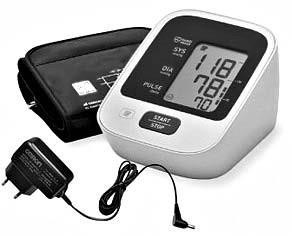 На фотографии изображен прибор, который называетсяглюкометртермометртонометрспирометрОтвет: __ 	Задание 2Известно, что обыкновенный (речной) бобр –   полуводное млекопитающее из отряда грызунов, питающееся растительной пищей. Используя эти сведения, выберите   из   приведенного   ниже   списка   три   утверждения,   относящиеся к описанию данных признаков этого организма. Запишите цифры, соответствующие выбранным ответам.1)  Длина тела бобра 100−130 см, а масса до 30 кг. 2)  Бобры могут жить поодиночке, семьями и колониями.  Бобр валит деревья, подгрызая их стволы острыми и крупными резцами.  На дне запруды бобр запасает корм на зиму: молодые ветки.  Строит «хатки» и плотины из веток, стволов и земли на мелких речках и ручьях.  К началу XX века бобры были почти истреблены, но сейчас их численность восстанавливается.Ответ: __ 	Задание 3Изучите диаграмму степени влияния различных факторов на здоровье человека. Какие два из приведенных ниже описаний отражают содержащуюся в диаграмме информацию?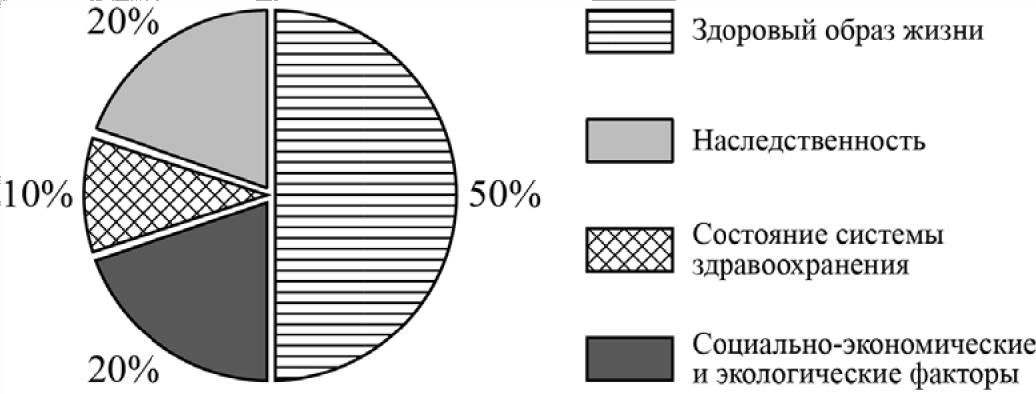 На здоровье человекав наименьшей степени влияет наследственностьв равной степени влияют состояние системы здравоохранения и совокупность социально-экономических и экологических фактороввлияют в том числе занятия физической культурой и спортомне влияет качество оказания медицинских услугвлияет генетический материал его родителейОтвет: __ 	На какой фактор здоровья человека приходится наименьшая доля? Поясните, что входит в этот фактор. Приведите не менее двух примеров.Ответ: __ 	Задание 4Определите тип питания организмов, приведенных в списке. Запишите цифры, под которыми указаны организмы, в соответствующую ячейку таблицы. Список организмов:1)  кувшинка 2)  береза 3)  пеницилл 4)  корова5)  инфузория-туфелька 6)  кактус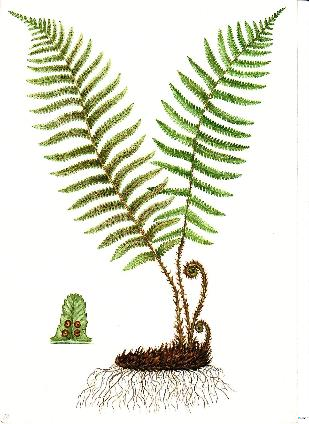 Какой	тип	питания	характерен	для	папоротника, изображенного на рисунке?Обоснуйте свой ответ:_	_Задание 5Рассмотрите рисунок, на котором представлен цикл развития печеночного сосальщика, и ответьте на вопросы.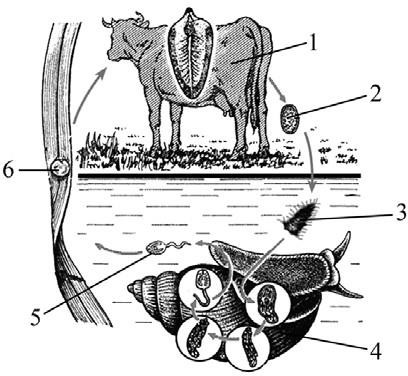 Какой цифрой обозначен на рисунке окончательный хозяин паразита?Ответ: __ 	Может ли человек заразиться печеночным сосальщиком, если он работает в хлеву и регулярно занимается уборкой коровьего навоза?Ответ: __ 	Задание 6Установите соответствие между характеристиками и классами растений: к каждой позиции, данной в первом столбце, подберите соответствующую позицию из второго столбца.ХАРАКТЕРИСТИКИ	КЛАССЫ РАСТЕНИЙА) цветок с простым околоцветником	1) Однодольные Б) количество частей цветка кратно четырем или пяти	2) Двудольные В) листья с дуговым или параллельным жилкованиемГ) корневая система чаще стержневаяД) преимущественно травянистые формы Е) семя содержит одну семядолюЗапишите в таблицу выбранные цифры под соответствующими буквами. Ответ:Приведите по три примера растений, относящихся к указанным классам. Запишите их названия в таблицу.Задание 7«Скорая помощь» приехала на место аварии и обнаружила пострадавшего с переломом ноги и сильным кровотечением. Кровь алого цвета, выделялась толчками. Какой вывод должны сделать врачи почте осмотра пациента? Какие действия нужно предпринять для оказания первой помощи?Запишите номера выбранных ответов из предложенного спискаСписок ответов:открытый переломзакрытый переломартериальное кровотечениевенозное кровотечениеналожить жгут выше раныналожить жгут ниже раныобработать рану йодомОтвет: __ 	Задание 8В приведенной ниже таблице между позициями первого и второго столбцов имеется взаимосвязь.Какое понятие следует вписать на место пропуска в этой таблице?кожицасосудыситовидные трубкидревесные волокнаОтвет: __ 	Какую функцию выполняет камбий у растений?Ответ: __ 	Задание 9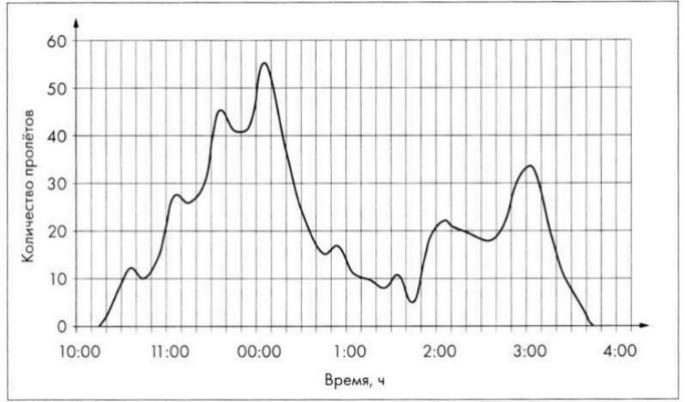 Изучите график, отражающий зависимость активности рукокрылых на исследуемой территории от времени суток.Какие два вывода можно сделать на основе анализа этого графика?Ответ: __ 	Какова максимальная и минимальная активность рукокрылых?Ответ: __ 	Задание 10Гипофиз – одна из важнейших желез эндокринной системы человека. Гипофиз выделяет гормоны, регулирующие работу других желез внутренней секреции, процессы роста и развития человека. При нарушении работы гипофиза наблюдаются различные отклонения от нормального развития организма человека, а также ряд серьезных нарушений обмена веществ.Проанализируйте схему и определите, изменение нормальной выработки  какого гормона у подростков приводит к нарушению роста.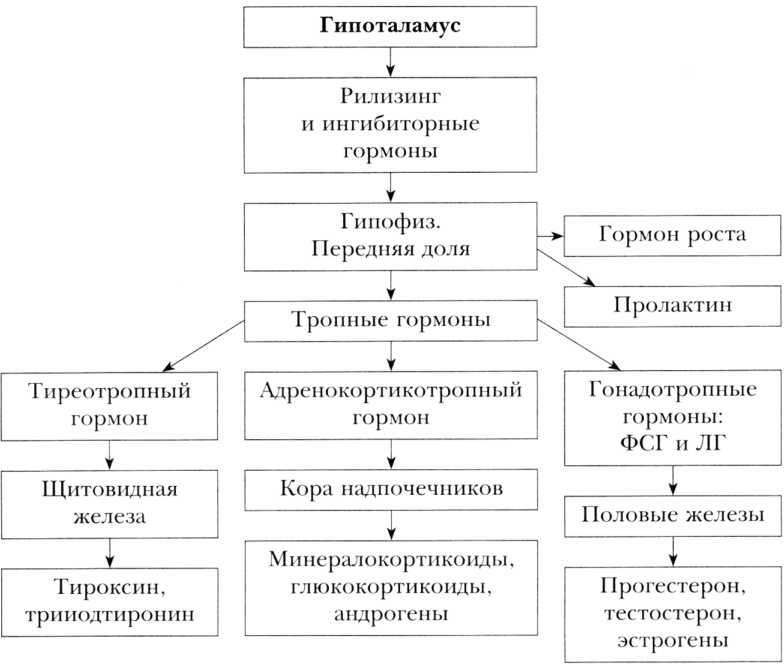 Ответ: __ 	Как называются заболевания, возникающие при избыточной выработке этого гормона; при недостаточной выработке этого гормона?Ответ: __ 	Какое заболевание развивается у взрослых людей при избыточной выработке этого гормона?Ответ: __ 	Важную роль в регуляции работы органов и систем органов человека, а также организма в целом играют гормоны гипофиза и гипоталамуса. Гормоны гипоталамуса регулируют работу гипофиза – одной из важнейших желез эндокринной системы человека. Гипофиз выделяет гормоны, регулирующие работу других желез внутренней секреции.Проанализируйте схему и объясните, работа какой железы будет нарушена, если в анализе новорожденного ребенка выявлено снижение уровня тиреотропного гормона.Ответ: __ 	К каким последствиям в развитии организма может привести недостаточная активность этой железы?Ответ: __ 	Задание 11Лекарственное средство, лекарственный препарат, медикамент, лекарство – вещество или смесь веществ синтетического или природного происхождения в виде лекарственной формы (таблетки, капсулы, растворы, мази, аэрозоли и т.п.), применяемые для диагностики, профилактики и лечения заболеваний. По консистенции они могут быть твёрдые (карандаши лекарственные, порошки, капсулы, таблетки, пилюли и др.); мягкие (мази, пасты, гели, свечи); жидкие (настои, отвары, сиропы, растворы, суспензии, эмульсии, микстуры и др.) и газообразные (аэрозоли).Какие из лекарственных средств, изображённых на фотографиях, относят к твёрдым?  	 1) 						2) 	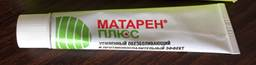 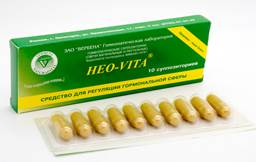   	 	3) 						4) 	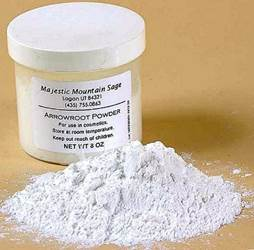 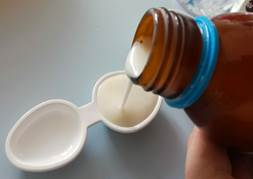 		5) 	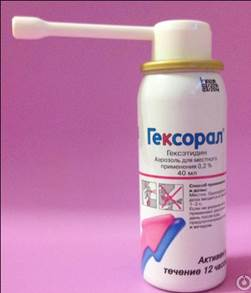  Ответ ____________________________________________________Задание 12На рисунке изображены возможные способы введения лекарств в организм человека.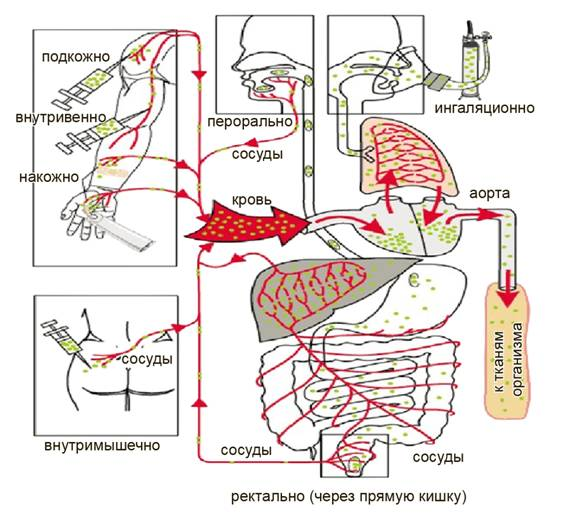 Через какие системы органов вводятся лекарственные средства, имеющие жидкую консистенцию? Назовите не менее двух систем.Ответ _____________________________________________________Таблица для внесения баллов участникаСистема оценивания диагностической работыПравильный ответ на каждое из заданий 1, 5.1, 8.1, 8.2 оценивается 1 баллом.Правильный ответ на задание 6.1 оценивается 2 баллами. Если в ответе перестав-лены местами два элемента, выставляется 1 балл, более двух элементов – 0 баллов.Полный правильный ответ на заданий 2, 3.1.,4.1, 7  оценивается 2 баллами. Если в ответе допущена одна ошибка (в том числе написана лишняя цифра или не написана одна необходимая цифра), выставляется 1 балл; если допущено 2 или более ошибки – 0 баллов). Ответы на остальные задания оцениваются по критериям. Максимальный первичный балл – 33.Задание 3.2Задание 4.2.Задание 5.2Задание 6.2Задание 8.2Задание 9Задание 10.1Задание 10.2Задание 11Задание 12Рекомендации по переводу первичных баллов в отметки по пятибалльной шкалеМаксимальный балл – 29№п/пТипы заданий1Проверяет узнавание медицинского прибора по изображению2Направлено на проверку умения обучающихся работать с представленной биологической информацией, из которой требуется отобрать необходимую согласно условию3В первой части задания 3 проверяется умение работать с информацией,представленной в графической форме (графики, схемы, диаграммы и др.), во второй – проверяется знание конкретных свойств, функций отдельных органов и систем организма человека.4Проверяет знание общих свойств живого у представителей животных, растений, бактерий, грибов. В первой части определяется тип питания по названию организма, а во второй части – по изображению конкретного организма 5Первая часть задания проверяет умение работать с рисунками, представленными в виде схемы, на которой изображен цикл развития печеночного сосальщика. Вторая часть задания проверяет умениеоценивать влияние этого животного на человека6Проверяет умение проводить сравнение биологических признаковтаксонов на предмет их морфологических различий7Проверяет узнавание травмы, знание приемов оказания первой помощи 8Проверяет    знание    тканей    растительного    организма и жизненных процессов, протекающих в них9В первой части задания  проверяется умение формулировать вывод на основе анализа , во второй – работать с информацией, представленной в графической форме (графики, схемы, диаграммы и др.) 10Проверяется знание строения и функционирования органов, заболеваний, связанных с недостаточной или избыточной выработкой гормонов 11Относится к компетенции «Интерпретация данных и использование научных доказательств для получения выводов». 12Относится к компетенции «научное объяснение явлений». В нём требуется применить соответствующие естественнонаучные знания о системах органовАвтотрофный тип питанияГетеротрофный тип питанияАБВГДЕОднодольныеХвойныеЦелоеЧастьОбразовательная тканькамбийПокровная ткань…Номер задания123.13.24.14.25.15.26.16.278.18.2910.110.21112Сумма балловОтметка за работуБаллыНомер заданияПравильный ответ1323453.135Содержание верного ответа и указания к оцениванию(допускаются иные формулировки ответа, не искажающие его смысла)БаллыПравильный ответ должен содержать следующие элементы:указание фактора: состояние системы здравоохранения;указание пояснения: профессионализм врачей / достаточноеколичество врачей / техническое обеспечение поликлиник и больниц/ доступность лекарств (необходимо указание не менее двух аспектов)Правильно указаны фактор и пояснение2Правильно указан фактор, указано неверное пояснение / пояснение не указаноИЛИправильно указано пояснение, фактор не указан1Неправильно указаны фактор и пояснение0Максимальный балл2НомерзаданияПравильный ответ4.1Автотрофы – сами производят органическое вещество:1) кувшинка; 2) береза; 6) кактус.Гетеротрофы – питаются готовым органическим веществом:3) пеницилл; 4) корова; 5) инфузория-туфелькаСодержание верного ответа и указания к оцениванию(допускаются иные формулировки ответа, не искажающие его смысла)БаллыПравильный ответ должен содержать следующие элементы:указание типа питания животного: автотрофный;обоснование, например: на свету фотосинтезирует – значит, автотрофный тип питания. Образует из неорганических веществ органические на свету – значит, автотрофный тип питанияПравильно указан тип питания, представлено обоснование2Правильно указан тип питания, обоснование не представлено /представлено неправильно1Тип питания не указан / указан неправильно независимо от наличия обоснованияИЛИответ неправильный0Максимальный балл2Номер заданияПравильный ответ5.11Содержание верного ответа и указания к оцениванию(допускаются иные формулировки ответа, не искажающие его смысла)БаллыПравильный ответ должен содержать следующие элементы:ответ на вопрос: нет, заражение невозможно;обоснование, например: человек заражается печеночным сосальщиком только при попадании в его организм цист вместе с травой или хвостатых личинок вместе с водойИЛИв навозе содержатся яйца сосальщика, которые незаразны для человека.Элементы ответа могут быть приведены в иных, близких по смыслуформулировкахПравильно дан ответ на вопрос, приведено обоснование2Правильно дан ответ на вопрос, обоснование неправильноеИЛИ отсутствует1Ответ неправильный0Максимальный балл2Номер заданияПравильный ответ6.1121211Содержание верного ответа и указания к оцениванию(допускаются иные формулировки ответа, не искажающие его смысла)БаллыПравильный ответ должен содержать по три примера растений,относящихся к классам Однодольные и ХвойныеПравильно указано по три примера растений в каждом классе2Правильно приведено два-три примера растений, относящихсяк одному классу, и два примера растений, относящихся к другому классу1Все иные ситуации, не соответствующие правилам выставления 2 и 1 баллаИЛИответ неправильный0Максимальный балл2Номер заданияПравильный ответ71358.11Содержание верного ответа и указания к оцениванию(допускаются иные формулировки ответа, не искажающие его смысла)БаллыПравильный ответ должен содержать указание функции, например: увеличение размеров растенияИЛИувеличение стебля и корня в диаметреПравильно указана функция1Ответ неправильный0Максимальный балл1Содержание верного ответа и указания к оцениванию(допускаются иные формулировки ответа, не искажающие его смысла)БаллыПравильный ответ:активность увеличивается с наступлением сумерекИЛИактивны в темное время суток. Два пика активности – 00:00 ч и 3:00 ч.Максимальная активность – 55 пролетов, минимальная – 5Верный ответ дан на два вопроса2Верный ответ на один вопрос1Ответ неправильный0Максимальный балл2Содержание верного ответа и указания к оцениванию(допускаются иные формулировки ответа, не искажающие его смысла)БаллыПравильный ответ должен содержать следующие ответы:1-й вопрос: изменение выработки гормона роста;2-й вопрос: гигантизм или карликовость;3-й вопрос: микседема.Элементы ответа могут быть приведены в иных, близких по смыслу формулировкахОтвет правильный, включает все ответы на вопросы, не содержитбиологических ошибок3Ответ включает два правильных ответа на вопросы, не содержитбиологических ошибок2Ответ включает один правильный ответ на вопрос, не содержитбиологических ошибок1Ответ включает один правильный ответ на вопрос и содержит биологические ошибкиИЛИответ неправильный0Максимальный балл3Содержание верного ответа и указания к оцениванию(допускаются иные формулировки ответа, не искажающие его смысла)БаллыПравильный ответ:работа щитовидной железы;при недостаточной выработке гормонов щитовидной железыбудут нарушены рост и развитие организма, снижен уровень обмена веществ в клеткеПравильно указаны все ответы на вопросы2Правильно указан только один ответ на вопрос1Неправильно даны ответы на вопросы, допущены биологическиеошибки0Максимальный балл2Возможный ответВозможный ответОтвет: 23Ответ: 23Верно указаны оба вариантов ответа2 баллаВерно указан только один номер варианта ответа1 баллОтвет неверный или отсутствует0 балловОтвет:покровная система;кровеносная система;ИЛИпищеварительная системаИЛИ4 - мышечная системаОтвет:покровная система;кровеносная система;ИЛИпищеварительная системаИЛИ4 - мышечная системаВерно даны два любых ответа2 баллаВерно дан только один ответ1 баллОтвет неверный или отсутствует0 балловОтметка по пятибалльной шкале«2»«3»«4»«5»Первичные баллы0–1516–2122–2728–33